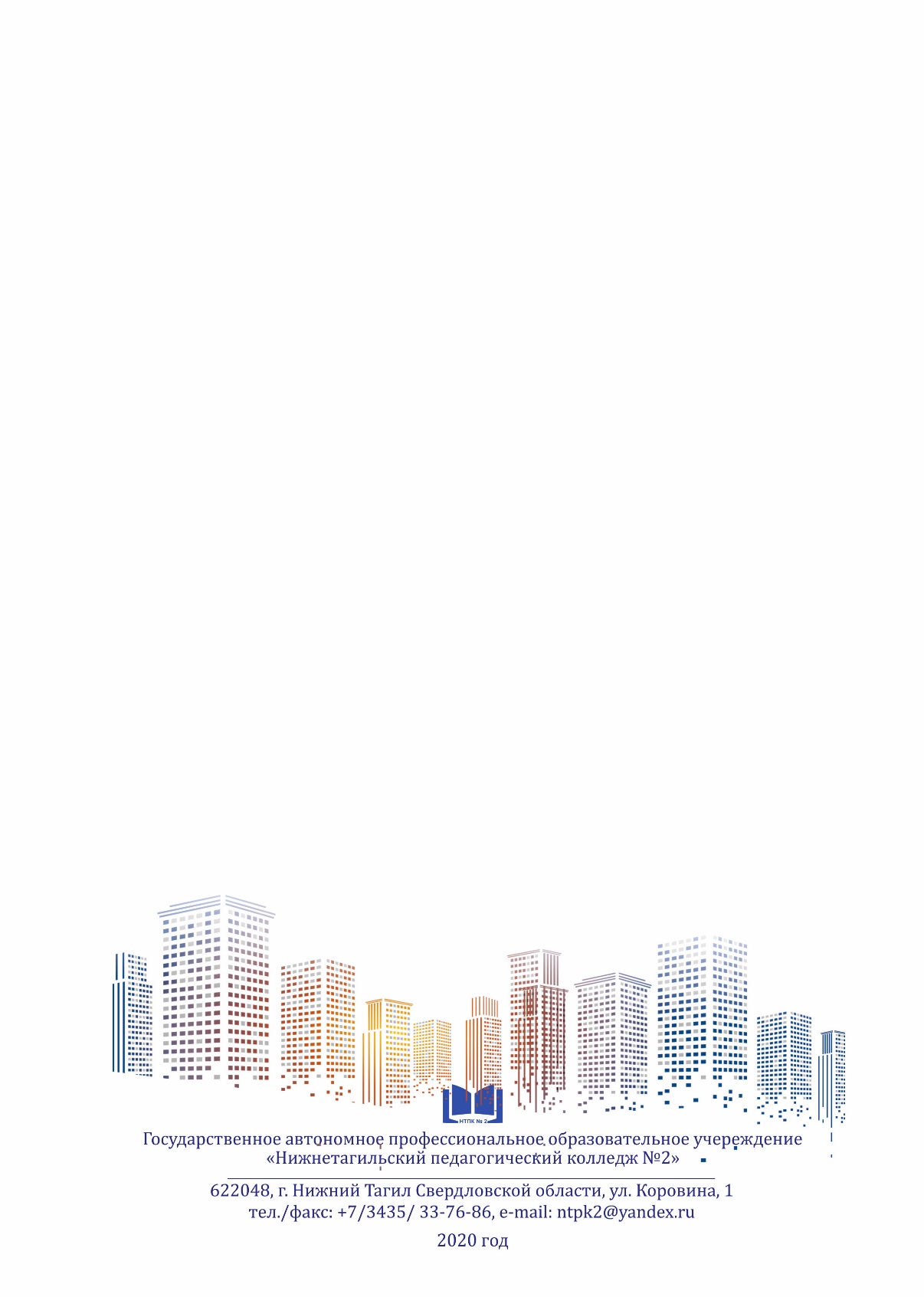 Министерство образования и молодёжной политики Свердловской области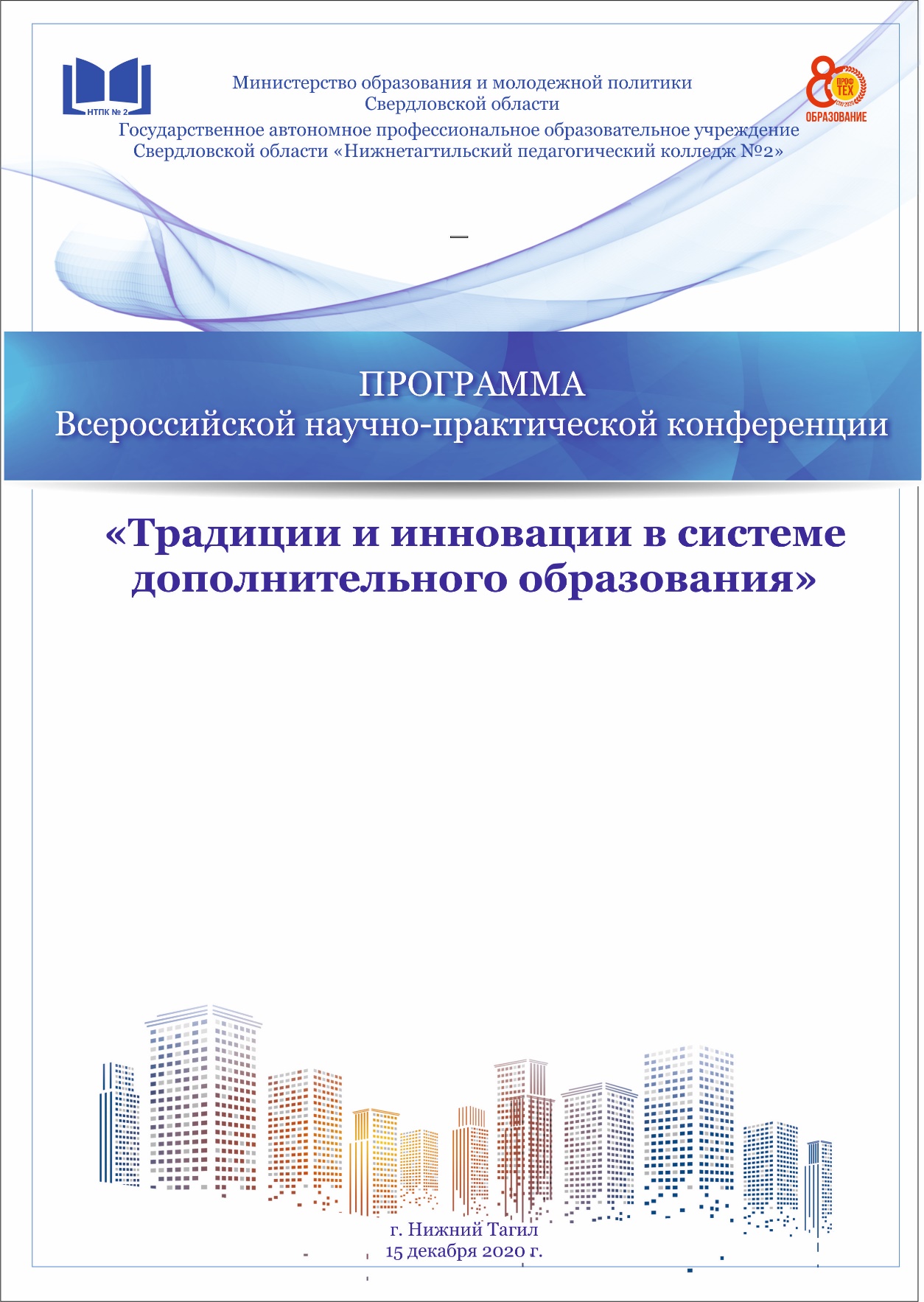 ГАПОУ СО «Нижнетагильский государственный педагогический колледж № 2»ПРОГРАММАВсероссийской научно-практической конференции «Традиции и инновации в системе дополнительного образования»г. Нижний Тагил, 15 декабря 2020 г.Цель:  выявление и диссеминация педагогического опыта по удовлетворению образовательных потребностей детей в интеллектуальном, духовно-нравственном, физическом совершенствовании в рамках реализации дополнительных общеобразовательных общеразвивающих программ в условиях образовательных организаций разных типов на основе:сетевого взаимодействия образовательных организаций разного типа;интеграции формального, информального, неформального образования;создания инклюзивной среды;  взаимодействия  организации дополнительного образования с семьями обучающихся;организации проектной  деятельности обучающихся и т.д.Участники: руководящие и педагогические  работники профессиональных образовательных организаций; руководящие и педагогические работники образовательных организаций высшего образования;педагогические и руководящие работники общеобразовательных организаций;педагогические и руководящие работники дошкольных образовательных организаций;педагогические и руководящие работники организаций дополнительного образования;студенты профессиональных образовательных организаций;специалисты управления образования Администрации города Нижний ТагилРегламент  Всероссийской научно-практической конференцииРегламент выступлений:на пленарном заседании – 10 мин.на секционных заседаниях -  10-15 минут.ВремяСобытиеМесто проведения12:00 – 13:00Пленарные докладыcсылка на платформе Zoom   https://us02web.zoom.us/j/83219471011 Идентификатор конференции: 832 1947 101113:10 – 15:00Заседание секции № 1ссылка на платформе Zoom:https:// us05web.zoom.us/j/2270400355?pwd=V2pTTE1ud2o5bHZpWjM0SjRjQlFXdz09Идентификатор конференции: 227 040 0355Код доступа: 152izA   13:20 – 15:00Заседание секции № 2ссылка на платформе  Zoom:https://us04web.zoom.us/j/3822199111?pwd=YVhuWFJOMGszVG80ejJvb29XSFRaQT09Идентификатор конференции: 382 219 9111Код доступа: 0GG9T913:20 – 15:00Заседание секции № 3ссылка на платформе Zoom:https://us04web.zoom.us/j/75045216253?pwd=VkxzWks5UXVFMFZ4TWFBWkMrK2pndz09 Идентификатор конференции: 750 4521 6253
Код доступа: 3wZz24 13:20 – 15:00Заседание секции № 4ссылка на платформе Zoom:https://us04web.zoom.us/j/76818428907?pwd=a3duZi9rVnQvbVpIejFHSUtiL2dHUT09Идентификатор конференции: 768 1842 8907
Код доступа: c35xa4Открытие Всероссийской научно-практической конференции Открытие Всероссийской научно-практической конференции Открытие Всероссийской научно-практической конференции Приветственное слово Сибиряковой Галины Леонидовны, директора ГАПОУ СО «Нижнетагильский педагогический колледж № 2» Приветственное слово Сибиряковой Галины Леонидовны, директора ГАПОУ СО «Нижнетагильский педагогический колледж № 2» Приветственное слово Сибиряковой Галины Леонидовны, директора ГАПОУ СО «Нижнетагильский педагогический колледж № 2» Пленарное заседаниеПленарное заседаниеПленарное заседаниеДокладыДокладыДокладыРеализация проекта «Эстафета поколений» как условие сохранения исторического наследия страны среди молодого поколения»Ванюкова Александра Борисовна, руководитель проекта «Эстафета поколений» и поискового объединения «Соболь» имени Героя России Василия Юрьева, советник в Общественной Палате РФРеализация проекта «Эстафета поколений» как условие сохранения исторического наследия страны среди молодого поколения»Ванюкова Александра Борисовна, руководитель проекта «Эстафета поколений» и поискового объединения «Соболь» имени Героя России Василия Юрьева, советник в Общественной Палате РФРеализация проекта «Эстафета поколений» как условие сохранения исторического наследия страны среди молодого поколения»Ванюкова Александра Борисовна, руководитель проекта «Эстафета поколений» и поискового объединения «Соболь» имени Героя России Василия Юрьева, советник в Общественной Палате РФПроектирование пространства персонального образования для самореализации личности (из опыта работы Центра организации детских праздников) Пичугин Андрей Викторович,  преподаватель, реализующий программу СПО «Социокультурная деятельность», руководитель центра организации детских праздниковПроектирование пространства персонального образования для самореализации личности (из опыта работы Центра организации детских праздников) Пичугин Андрей Викторович,  преподаватель, реализующий программу СПО «Социокультурная деятельность», руководитель центра организации детских праздниковПроектирование пространства персонального образования для самореализации личности (из опыта работы Центра организации детских праздников) Пичугин Андрей Викторович,  преподаватель, реализующий программу СПО «Социокультурная деятельность», руководитель центра организации детских праздниковРазвитие абнотивности педагогов в организациях дополнительногообразования детей как одно из условий реализации национального проекта РФ «Образование»Зацепина Анна Владимировна, зам. директора по развитию содержания образования и научной работеРазвитие абнотивности педагогов в организациях дополнительногообразования детей как одно из условий реализации национального проекта РФ «Образование»Зацепина Анна Владимировна, зам. директора по развитию содержания образования и научной работеРазвитие абнотивности педагогов в организациях дополнительногообразования детей как одно из условий реализации национального проекта РФ «Образование»Зацепина Анна Владимировна, зам. директора по развитию содержания образования и научной работеРеализация дополнительных общеобразовательных общеразвивающих программ в системе воспитательной работы колледжа как условие саморазвития и самосовершенствования обучающихся Гусейнова Наталья Борисовна, зам. директора по социально-педагогической работеРеализация дополнительных общеобразовательных общеразвивающих программ в системе воспитательной работы колледжа как условие саморазвития и самосовершенствования обучающихся Гусейнова Наталья Борисовна, зам. директора по социально-педагогической работеРеализация дополнительных общеобразовательных общеразвивающих программ в системе воспитательной работы колледжа как условие саморазвития и самосовершенствования обучающихся Гусейнова Наталья Борисовна, зам. директора по социально-педагогической работеИнтеграция формального, информального, неформального образования как условие реализации принципа «образование в течение жизни»Лыжина Наталья Геннадьевна, зам. директора по организации образовательного процесса Интеграция формального, информального, неформального образования как условие реализации принципа «образование в течение жизни»Лыжина Наталья Геннадьевна, зам. директора по организации образовательного процесса Интеграция формального, информального, неформального образования как условие реализации принципа «образование в течение жизни»Лыжина Наталья Геннадьевна, зам. директора по организации образовательного процесса Секция № 1Секция № 1Секция № 1Реализация дополнительных общеобразовательных общеразвивающих программ в условиях общеобразовательной организацииРеализация дополнительных общеобразовательных общеразвивающих программ в условиях общеобразовательной организацииРеализация дополнительных общеобразовательных общеразвивающих программ в условиях общеобразовательной организацииМодератор: Лыжина Наталья Геннадьевна, зам. директора по организации образовательного процесса Модератор: Лыжина Наталья Геннадьевна, зам. директора по организации образовательного процесса Модератор: Лыжина Наталья Геннадьевна, зам. директора по организации образовательного процесса ДокладыДокладыДокладыОсобенности реализации программы дополнительного образования по развитию интеллектуальной одаренности учащихся в условиях школы с углубленным изучением отдельных предметовТолова Наталья Игоревна, педагог-психолог, МАОУ СОШ №5 с углубленным изучением отдельных предметов им. Г.Н.Зайцева города Нижний ТагилОсобенности реализации программы дополнительного образования по развитию интеллектуальной одаренности учащихся в условиях школы с углубленным изучением отдельных предметовТолова Наталья Игоревна, педагог-психолог, МАОУ СОШ №5 с углубленным изучением отдельных предметов им. Г.Н.Зайцева города Нижний ТагилОсобенности реализации программы дополнительного образования по развитию интеллектуальной одаренности учащихся в условиях школы с углубленным изучением отдельных предметовТолова Наталья Игоревна, педагог-психолог, МАОУ СОШ №5 с углубленным изучением отдельных предметов им. Г.Н.Зайцева города Нижний ТагилРеализация проекта «Будь здоров» как условие  удовлетворения образовательных потребностей обучающихся в духовно-нравственном и физическом совершенствовании Сафронова Екатерина Викторовна, заместитель директора по правовому воспитанию, МБОУ СОШ № 56 города Реализация проекта «Будь здоров» как условие  удовлетворения образовательных потребностей обучающихся в духовно-нравственном и физическом совершенствовании Сафронова Екатерина Викторовна, заместитель директора по правовому воспитанию, МБОУ СОШ № 56 города Реализация проекта «Будь здоров» как условие  удовлетворения образовательных потребностей обучающихся в духовно-нравственном и физическом совершенствовании Сафронова Екатерина Викторовна, заместитель директора по правовому воспитанию, МБОУ СОШ № 56 города Формирование комфортной среды самореализации детей младшего школьного возраста в условиях дополнительного образованияМоисеева Татьяна Александровна, педагог-организатор, МБОУ СОШ №14 с .Новопаньшино Формирование комфортной среды самореализации детей младшего школьного возраста в условиях дополнительного образованияМоисеева Татьяна Александровна, педагог-организатор, МБОУ СОШ №14 с .Новопаньшино Формирование комфортной среды самореализации детей младшего школьного возраста в условиях дополнительного образованияМоисеева Татьяна Александровна, педагог-организатор, МБОУ СОШ №14 с .Новопаньшино Анализ условий для гражданско-патриотического воспитания обучающихся (на примере   МБОУ «Средняя школа № 25 имени  Героя Советского Союза генерал-лейтенанта Д.М. Карбышева с кадетскими классами)Лежнин Сергей Витальевич, педагог дополнительного образования, МБОУ «Средняя школа № 25 имени  Героя Советского Союза генерал-лейтенанта Д.М. Карбышева с кадетскими классамиАнализ условий для гражданско-патриотического воспитания обучающихся (на примере   МБОУ «Средняя школа № 25 имени  Героя Советского Союза генерал-лейтенанта Д.М. Карбышева с кадетскими классами)Лежнин Сергей Витальевич, педагог дополнительного образования, МБОУ «Средняя школа № 25 имени  Героя Советского Союза генерал-лейтенанта Д.М. Карбышева с кадетскими классамиАнализ условий для гражданско-патриотического воспитания обучающихся (на примере   МБОУ «Средняя школа № 25 имени  Героя Советского Союза генерал-лейтенанта Д.М. Карбышева с кадетскими классами)Лежнин Сергей Витальевич, педагог дополнительного образования, МБОУ «Средняя школа № 25 имени  Героя Советского Союза генерал-лейтенанта Д.М. Карбышева с кадетскими классамиДополнительное образование как среда профессионального самоопределения детейКожевникова Зинаида Ивановна, учитель, МБОУ СОШ № 7 п. ВисимДополнительное образование как среда профессионального самоопределения детейКожевникова Зинаида Ивановна, учитель, МБОУ СОШ № 7 п. ВисимДополнительное образование как среда профессионального самоопределения детейКожевникова Зинаида Ивановна, учитель, МБОУ СОШ № 7 п. ВисимИнновационная деятельность в дополнительном образовании детей, Бунеску  Валерия Сергеевна, социальный педагог, МАОУ Лицей № 56 г. НовоуральскИнновационная деятельность в дополнительном образовании детей, Бунеску  Валерия Сергеевна, социальный педагог, МАОУ Лицей № 56 г. НовоуральскИнновационная деятельность в дополнительном образовании детей, Бунеску  Валерия Сергеевна, социальный педагог, МАОУ Лицей № 56 г. НовоуральскПроектирование педагогических условий формирования культуры здорового образа жизни детей младшего школьного возраста в условиях организации дополнительного образования Морозова Алина Павловна, студент,  ГАПОУ СО «Нижнетагильский педагогический колледж № 2»Проектирование педагогических условий формирования культуры здорового образа жизни детей младшего школьного возраста в условиях организации дополнительного образования Морозова Алина Павловна, студент,  ГАПОУ СО «Нижнетагильский педагогический колледж № 2»Проектирование педагогических условий формирования культуры здорового образа жизни детей младшего школьного возраста в условиях организации дополнительного образования Морозова Алина Павловна, студент,  ГАПОУ СО «Нижнетагильский педагогический колледж № 2»Особенности профессионального самоопределения детей старшего школьного возраста в условиях дополнительного образованияБронникова Кристина Алексеевна, студент,  ГАПОУ СО «Нижнетагильский педагогический колледж № 2»Особенности профессионального самоопределения детей старшего школьного возраста в условиях дополнительного образованияБронникова Кристина Алексеевна, студент,  ГАПОУ СО «Нижнетагильский педагогический колледж № 2»Особенности профессионального самоопределения детей старшего школьного возраста в условиях дополнительного образованияБронникова Кристина Алексеевна, студент,  ГАПОУ СО «Нижнетагильский педагогический колледж № 2»Создание условий для развития коммуникативных компетенций у подростков в творческом объединении Дербилова Анастасия  Алексеевна,  студент,  ГАПОУ СО «Нижнетагильский педагогический колледж № 2»Создание условий для развития коммуникативных компетенций у подростков в творческом объединении Дербилова Анастасия  Алексеевна,  студент,  ГАПОУ СО «Нижнетагильский педагогический колледж № 2»Создание условий для развития коммуникативных компетенций у подростков в творческом объединении Дербилова Анастасия  Алексеевна,  студент,  ГАПОУ СО «Нижнетагильский педагогический колледж № 2»Секция № 2Секция № 2Секция № 2Реализация дополнительных общеобразовательных общеразвивающих программ в условиях дошкольной образовательной организацииРеализация дополнительных общеобразовательных общеразвивающих программ в условиях дошкольной образовательной организацииРеализация дополнительных общеобразовательных общеразвивающих программ в условиях дошкольной образовательной организацииМодератор: Зацепина Анна Владимировна, зам. директора по развитию содержания образования и научной работеМодератор: Зацепина Анна Владимировна, зам. директора по развитию содержания образования и научной работеМодератор: Зацепина Анна Владимировна, зам. директора по развитию содержания образования и научной работеДокладыДокладыДокладыИгра как средство развития коммуникативных навыков детей дошкольного возраста при реализации дополнительной общеобразовательной общеразвивающей программы «Раннее обучение иностранному языку» в частном детском садуГуськова Ольга Николаевна, воспитатель, частный детский сад, город ПушкинИгра как средство развития коммуникативных навыков детей дошкольного возраста при реализации дополнительной общеобразовательной общеразвивающей программы «Раннее обучение иностранному языку» в частном детском садуГуськова Ольга Николаевна, воспитатель, частный детский сад, город ПушкинИгра как средство развития коммуникативных навыков детей дошкольного возраста при реализации дополнительной общеобразовательной общеразвивающей программы «Раннее обучение иностранному языку» в частном детском садуГуськова Ольга Николаевна, воспитатель, частный детский сад, город ПушкинСотрудничество с семьями воспитанников как фактор развития патриотических качеств у детей старшего дошкольного возрастаЖелнова Анастасия Владимировна, преподаватель, ГАПОУ СО «Нижнетагильский педагогический колледж № 2»Сотрудничество с семьями воспитанников как фактор развития патриотических качеств у детей старшего дошкольного возрастаЖелнова Анастасия Владимировна, преподаватель, ГАПОУ СО «Нижнетагильский педагогический колледж № 2»Сотрудничество с семьями воспитанников как фактор развития патриотических качеств у детей старшего дошкольного возрастаЖелнова Анастасия Владимировна, преподаватель, ГАПОУ СО «Нижнетагильский педагогический колледж № 2»Развитие рецептивных навыков детей дошкольного возраста посредством раннего обучения иностранному языку (из опыта работы в Центре  развития дошкольников «УМКА»)Бренер Татьяна Анатольевна, преподаватель, ГАПОУ СО «Нижнетагильский педагогический колледж № 2»Развитие рецептивных навыков детей дошкольного возраста посредством раннего обучения иностранному языку (из опыта работы в Центре  развития дошкольников «УМКА»)Бренер Татьяна Анатольевна, преподаватель, ГАПОУ СО «Нижнетагильский педагогический колледж № 2»Развитие рецептивных навыков детей дошкольного возраста посредством раннего обучения иностранному языку (из опыта работы в Центре  развития дошкольников «УМКА»)Бренер Татьяна Анатольевна, преподаватель, ГАПОУ СО «Нижнетагильский педагогический колледж № 2»Подготовка к обучению грамоте  как средство речевого развития дошкольников  (из опыта работы в Центре  развития дошкольников «УМКА»)Гарагатая Надежда Витальевна, воспитатель, МАДОУ детский сад «Детство» комбинированного вида СП –   д/с 185Подготовка к обучению грамоте  как средство речевого развития дошкольников  (из опыта работы в Центре  развития дошкольников «УМКА»)Гарагатая Надежда Витальевна, воспитатель, МАДОУ детский сад «Детство» комбинированного вида СП –   д/с 185Подготовка к обучению грамоте  как средство речевого развития дошкольников  (из опыта работы в Центре  развития дошкольников «УМКА»)Гарагатая Надежда Витальевна, воспитатель, МАДОУ детский сад «Детство» комбинированного вида СП –   д/с 185Рисование на воде как инновационная технология в работе с детьми с целью снятия психоэмоционального напряженияФасолько Ольга Евгеньевна, воспитатель, МАДОУ Новоуральского городского округа – детский сад комбинированного вида «Гармония», структурное подразделение – детский сад №46 «Золотой ключик»  Рисование на воде как инновационная технология в работе с детьми с целью снятия психоэмоционального напряженияФасолько Ольга Евгеньевна, воспитатель, МАДОУ Новоуральского городского округа – детский сад комбинированного вида «Гармония», структурное подразделение – детский сад №46 «Золотой ключик»  Рисование на воде как инновационная технология в работе с детьми с целью снятия психоэмоционального напряженияФасолько Ольга Евгеньевна, воспитатель, МАДОУ Новоуральского городского округа – детский сад комбинированного вида «Гармония», структурное подразделение – детский сад №46 «Золотой ключик»  Творческое и интеллектуальное развитие детей дошкольного возраста посредством синтеза науки, спорта, искусстваХарламова Татьяна Андреевна, старший воспитатель, МАДОУ детский сад «Детство» комбинированного вида СП –   д/с 204Творческое и интеллектуальное развитие детей дошкольного возраста посредством синтеза науки, спорта, искусстваХарламова Татьяна Андреевна, старший воспитатель, МАДОУ детский сад «Детство» комбинированного вида СП –   д/с 204Творческое и интеллектуальное развитие детей дошкольного возраста посредством синтеза науки, спорта, искусстваХарламова Татьяна Андреевна, старший воспитатель, МАДОУ детский сад «Детство» комбинированного вида СП –   д/с 204Одаренный ребенок: какой он? Или психолого-педагогическое сопровождение детей, проявляющих способности в условиях универсального центра» педагог-психолог, МАДОУ детский сад «Детство» МАДОУ детский сад Детство комбинированного вид СП –   д/с 204Одаренный ребенок: какой он? Или психолого-педагогическое сопровождение детей, проявляющих способности в условиях универсального центра» педагог-психолог, МАДОУ детский сад «Детство» МАДОУ детский сад Детство комбинированного вид СП –   д/с 204Одаренный ребенок: какой он? Или психолого-педагогическое сопровождение детей, проявляющих способности в условиях универсального центра» педагог-психолог, МАДОУ детский сад «Детство» МАДОУ детский сад Детство комбинированного вид СП –   д/с 204Секция № 3Секция № 3Секция № 3Реализация содержания дополнительного образования как условие самореализации личности ребенка в условиях организации дополнительного образованияРеализация содержания дополнительного образования как условие самореализации личности ребенка в условиях организации дополнительного образованияРеализация содержания дополнительного образования как условие самореализации личности ребенка в условиях организации дополнительного образованияМодераторы:  Куликова  Вера Александровна, преподаватель, ГАПОУ СО «Нижнетагильский педагогический колледж № 2»; Романова Ольга Евгеньевна, преподаватель, ГАПОУ СО «Нижнетагильский педагогический колледж № 2»Модераторы:  Куликова  Вера Александровна, преподаватель, ГАПОУ СО «Нижнетагильский педагогический колледж № 2»; Романова Ольга Евгеньевна, преподаватель, ГАПОУ СО «Нижнетагильский педагогический колледж № 2»Модераторы:  Куликова  Вера Александровна, преподаватель, ГАПОУ СО «Нижнетагильский педагогический колледж № 2»; Романова Ольга Евгеньевна, преподаватель, ГАПОУ СО «Нижнетагильский педагогический колледж № 2»Иллюстрирование книги как совместная проектная деятельность учащихся на занятиях изобразительного искусстваАбдалова Анжелика Алексеевна, педагог дополнительного образования, МАУ  ДО  «Дом детского творчества «Дар»  г. Кунгур;Булатова Людмила Анатольевна, зам. директора по учебно-воспитательной работе, МАУ  ДО  «Дом детского творчества «Дар»  г. Кунгур Иллюстрирование книги как совместная проектная деятельность учащихся на занятиях изобразительного искусстваАбдалова Анжелика Алексеевна, педагог дополнительного образования, МАУ  ДО  «Дом детского творчества «Дар»  г. Кунгур;Булатова Людмила Анатольевна, зам. директора по учебно-воспитательной работе, МАУ  ДО  «Дом детского творчества «Дар»  г. Кунгур Иллюстрирование книги как совместная проектная деятельность учащихся на занятиях изобразительного искусстваАбдалова Анжелика Алексеевна, педагог дополнительного образования, МАУ  ДО  «Дом детского творчества «Дар»  г. Кунгур;Булатова Людмила Анатольевна, зам. директора по учебно-воспитательной работе, МАУ  ДО  «Дом детского творчества «Дар»  г. Кунгур Социальная адаптация детей с ОВЗ и инвалидностью через инклюзивное обучение вокалу с использованием дистанционных технологийСидорова Екатерина Ивановна, педагог дополнительного образования, МАОУ ДО «Центр развития творчества детей и юношества «Звёздный» г. СоликамсСоциальная адаптация детей с ОВЗ и инвалидностью через инклюзивное обучение вокалу с использованием дистанционных технологийСидорова Екатерина Ивановна, педагог дополнительного образования, МАОУ ДО «Центр развития творчества детей и юношества «Звёздный» г. СоликамсСоциальная адаптация детей с ОВЗ и инвалидностью через инклюзивное обучение вокалу с использованием дистанционных технологийСидорова Екатерина Ивановна, педагог дополнительного образования, МАОУ ДО «Центр развития творчества детей и юношества «Звёздный» г. СоликамсТрансформация традиционных ремёсел Причусовья: авторские работы детей и педагоговСочнева Наталья Александровна, МБУ ДО «Центр детского творчества «Ровесник» структурное подразделение «Верхнегородковский детский центр народных ремесел» п. Верхнечусовские Городки;Бруцкая Людмила Андреевна, научный консультант, МБУ ДО «Центр детского творчества «Ровесник» структурное подразделение «Верхнегородковский детский центр народных ремесел» п. Верхнечусовские Городки . Трансформация традиционных ремёсел Причусовья: авторские работы детей и педагоговСочнева Наталья Александровна, МБУ ДО «Центр детского творчества «Ровесник» структурное подразделение «Верхнегородковский детский центр народных ремесел» п. Верхнечусовские Городки;Бруцкая Людмила Андреевна, научный консультант, МБУ ДО «Центр детского творчества «Ровесник» структурное подразделение «Верхнегородковский детский центр народных ремесел» п. Верхнечусовские Городки . Трансформация традиционных ремёсел Причусовья: авторские работы детей и педагоговСочнева Наталья Александровна, МБУ ДО «Центр детского творчества «Ровесник» структурное подразделение «Верхнегородковский детский центр народных ремесел» п. Верхнечусовские Городки;Бруцкая Людмила Андреевна, научный консультант, МБУ ДО «Центр детского творчества «Ровесник» структурное подразделение «Верхнегородковский детский центр народных ремесел» п. Верхнечусовские Городки . Музейная педагогика в современном ландшафте дополнительного образованияКучумова Наталья Николаевна, педагог дополнительного образования, МБУ ДО «Центр детского творчества «Ровесник» структурное подразделение «Верхнегородковский детский центр народных ремесел» п. Верхнечусовские Городки Музейная педагогика в современном ландшафте дополнительного образованияКучумова Наталья Николаевна, педагог дополнительного образования, МБУ ДО «Центр детского творчества «Ровесник» структурное подразделение «Верхнегородковский детский центр народных ремесел» п. Верхнечусовские Городки Музейная педагогика в современном ландшафте дополнительного образованияКучумова Наталья Николаевна, педагог дополнительного образования, МБУ ДО «Центр детского творчества «Ровесник» структурное подразделение «Верхнегородковский детский центр народных ремесел» п. Верхнечусовские Городки Дополнительное образование как условие построения временной перспективы у подростков с девиантным поведениемОбухова Елена Александровна, педагог дополнительного образования, МАУ ДО Дзержинский дворец детского и юношеского творчестваДополнительное образование как условие построения временной перспективы у подростков с девиантным поведениемОбухова Елена Александровна, педагог дополнительного образования, МАУ ДО Дзержинский дворец детского и юношеского творчестваДополнительное образование как условие построения временной перспективы у подростков с девиантным поведениемОбухова Елена Александровна, педагог дополнительного образования, МАУ ДО Дзержинский дворец детского и юношеского творчестваРеализация интересов обучающихся в дополнительном образовании через систему конкурсных мероприятий технической  направленностиШепель Людмила Владимировна, педагог дополнительного образования, МБУ ДО Городская Станция юных техниковРеализация интересов обучающихся в дополнительном образовании через систему конкурсных мероприятий технической  направленностиШепель Людмила Владимировна, педагог дополнительного образования, МБУ ДО Городская Станция юных техниковРеализация интересов обучающихся в дополнительном образовании через систему конкурсных мероприятий технической  направленностиШепель Людмила Владимировна, педагог дополнительного образования, МБУ ДО Городская Станция юных техниковСекция № 4Секция № 4Секция № 4Возможности дополнительного образования в условиях профессиональных образовательных организацийВозможности дополнительного образования в условиях профессиональных образовательных организацийВозможности дополнительного образования в условиях профессиональных образовательных организацийМодератор: Гусейнова Наталья Борисовна, заместитель директора по социально-педагогической работеМодератор: Гусейнова Наталья Борисовна, заместитель директора по социально-педагогической работеМодератор: Гусейнова Наталья Борисовна, заместитель директора по социально-педагогической работеСтуденческая газета «ГАЛС» как элемент профессионально-воспитательного пространства колледжаГотфрид Алла-Наталия Николаевна, преподаватель, ГАПОУ СО «Нижнетагильский педагогический колледж № 2»Студенческая газета «ГАЛС» как элемент профессионально-воспитательного пространства колледжаГотфрид Алла-Наталия Николаевна, преподаватель, ГАПОУ СО «Нижнетагильский педагогический колледж № 2»Студенческая газета «ГАЛС» как элемент профессионально-воспитательного пространства колледжаГотфрид Алла-Наталия Николаевна, преподаватель, ГАПОУ СО «Нижнетагильский педагогический колледж № 2»Дистанционные технологии подготовки специалистов в рамках реализации программы 44.03.01 «Педагогическое образование» профиль «Сценические искусства»Миронов Алексей Владимирович, к. ф. н., доцент, Нижнетагильский государственный социально-педагогический институт филиал Российского государственного профессионально-педагогического университета (НТГСПИ (ф) РГППУ)Дистанционные технологии подготовки специалистов в рамках реализации программы 44.03.01 «Педагогическое образование» профиль «Сценические искусства»Миронов Алексей Владимирович, к. ф. н., доцент, Нижнетагильский государственный социально-педагогический институт филиал Российского государственного профессионально-педагогического университета (НТГСПИ (ф) РГППУ)Дистанционные технологии подготовки специалистов в рамках реализации программы 44.03.01 «Педагогическое образование» профиль «Сценические искусства»Миронов Алексей Владимирович, к. ф. н., доцент, Нижнетагильский государственный социально-педагогический институт филиал Российского государственного профессионально-педагогического университета (НТГСПИ (ф) РГППУ)Результаты деятельности ВПК «Вымпел» за 2019-2020 учебный годСтарикова Ирина Евгеньевна, методист, ГАПОУ СО «Нижнетагильский педагогический колледж № 2»Результаты деятельности ВПК «Вымпел» за 2019-2020 учебный годСтарикова Ирина Евгеньевна, методист, ГАПОУ СО «Нижнетагильский педагогический колледж № 2»Результаты деятельности ВПК «Вымпел» за 2019-2020 учебный годСтарикова Ирина Евгеньевна, методист, ГАПОУ СО «Нижнетагильский педагогический колледж № 2»Внеаудиторная деятельность педагога дополнительного образования в современных условиях как форма развития коммуникативных компетенций, способствующая повышению качества образовательного процессаГробова Ольга Андреевна, педагог дополнительного образования, ГБПОУ «Свердловский областной медицинский колледж» Нижнетагильский филиалВнеаудиторная деятельность педагога дополнительного образования в современных условиях как форма развития коммуникативных компетенций, способствующая повышению качества образовательного процессаГробова Ольга Андреевна, педагог дополнительного образования, ГБПОУ «Свердловский областной медицинский колледж» Нижнетагильский филиалВнеаудиторная деятельность педагога дополнительного образования в современных условиях как форма развития коммуникативных компетенций, способствующая повышению качества образовательного процессаГробова Ольга Андреевна, педагог дополнительного образования, ГБПОУ «Свердловский областной медицинский колледж» Нижнетагильский филиалОпыт развития иноязычной коммуникативной компетенции студентов педагогического колледжа через оказание дополнительных образовательных услуг Малахеева Татьяна Владимировна, преподаватель, ГАПОУ СО «Свердловский областной педагогический колледж»Опыт развития иноязычной коммуникативной компетенции студентов педагогического колледжа через оказание дополнительных образовательных услуг Малахеева Татьяна Владимировна, преподаватель, ГАПОУ СО «Свердловский областной педагогический колледж»Опыт развития иноязычной коммуникативной компетенции студентов педагогического колледжа через оказание дополнительных образовательных услуг Малахеева Татьяна Владимировна, преподаватель, ГАПОУ СО «Свердловский областной педагогический колледж»